PresentaciónEl curso es semipresencial, teórico-práctico Sigue las recomendaciones del Grupo Español de Reanimación Cardiopulmonar (RCP) Pediátrica y Neonatal.Objetivos1. Capacitar a profesionales que atienden a niños o recién nacidos gravemente enfermos para identificar a los pacientes con riesgo de progresión hacia la parada cardio-respiratoria e iniciar y mantener las medidas de monitorización y tratamiento para evitar que ésta ocurra.2. Capacitar a profesionales que atienden a niños o recién nacido gravemente enfermos para identificar y tratar adecuadamente una parada cardiorespiratoria.La parte no presencial incluye el estudio del libro oficial del European Resuscitation Council de RCP Pedátrica y Neonatal y la visualización de vídeos de clases teóricas y talleres prácticos grabados. La parte presencial es casi exclusivamente práctica, se trabajará en grupos de un máximo de 7 alumnos.Plazas limitadasSe cubrirán según el riguroso orden de recepción de la confirmación de pago. Máximo 28 alumnos.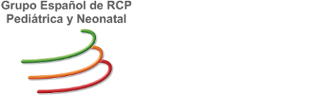 Personal docenteAndrés Concha Torre, UCIP Hospital Universitario Central de Asturias, Oviedo.Marta Los Arcos Solas, Servicio de Pediatría. Hospital Valle del Nalón, Langreo.Juan Mayordomo Colunga, UCIP Hospital Universitario Central de Asturias, Oviedo.Alberto Medina Villanueva, UCIP Hospital Universitario Central de Asturias, Oviedo.Sergio Menéndez Cuervo, UCIP Hospital Universitario Central de Asturias, Oviedo.Corsino Rey Galán, UCIP Hospital Universitario Central de Asturias, Oviedo.Marta Suárez Rodríguez, Neonatología Hospital Universitario Central de Asturias, Oviedo.Maria José Villanueva Ordoñez, Médico SAMU Asturias.Ana Vivanco Allende. UCIP Hospital Universitario Central de Asturias, Oviedo.Forma de pago:Transferencia Bancaria a: Asociación Asturiana de Cuidados Intensivos PediátricosContactar con rosanaconcha@telecable.es.Precio: 	350 € El precio del curso incluye: Libro de Reanimación Cardiopulmonar Pediátrica y Neonatal del European Resuscitation Council.Acceso ilimitado al curso de RCP en la plataforma www.ucipformacion.es.Certificado de aprovechamiento.Comida y cafés en la fase presencial.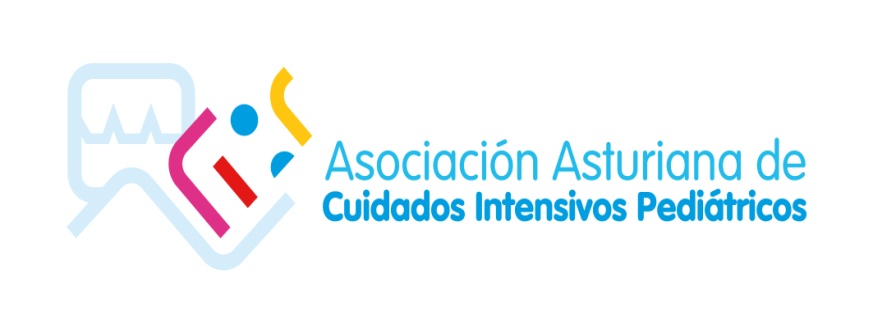 DirecciónJuan Mayordomo ColungaAna Vivanco Allende      Fechas1 Noviembre- 30 Noviembre 2017 (parte no presencial)23 y 24 Noviembre 2017 (parte presencial)Organizado porAsociación Asturiana de Cuidados Intensivos Pediátricos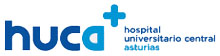 PROGRAMA PARTE NO PRESENCIALCausas de la PCR en la infancia. Medidas preventivas. Aspectos éticos. Protocolo de RCP básica en pediatría. Identificación de la PCR. Desobstrucción instrumental de vía aérea y ventilación instrumental. Cánulas orofaríngeas. Ventilación con bolsa y mascarilla. Intubación. Cricotiroidotomía. Mascarilla laríngea. Vías de infusión (periféricas, intraósea, centrales) y drogas más comunes en la RCP pediátrica. Arritmias en la PCR en el niño. Tratamiento eléctrico y farmacológico de las arritmias. Algoritmos de actuación en RCP Pediátrica. Reanimación neonatal. Estabilización postreanimación, sedación-analgesia y transporte. Resumen final de la RCP avanzada. Taller de RCP básica en el lactante. Taller de RCP básica en el niño.PROGRAMA PARTE PRESENCIAL Primer día: 23 de Noviembre08:30-09:00 Presentación. Objetivos y metodología. Examen preliminar. 09:00-9:30 Resumen RCP avanzada.09:30-11:00 Práctica (grupos simultáneos). RCP básica en el lactante y niño mayor y desfibrilación semiautomática 11:00-11:30 DESCANSO11:30 – 14:30 Práctica (grupos simultáneos). 14:30- 16:00 h COMIDAPráctica (grupos simultáneos). Segundo día: 24 de NoviembrePráctica (4 grupos simultáneos). 11:30-12:00 DESCANSO12:00 – 15: 00 Práctica (4 grupos simultáneos). 15:00-15:15 Evaluación teórica de la RCP básica y avanzada. 15:15-15:30 Evaluación del contenido, prácticas y profesorado. 11:30 - 13:00 hVía aérea en el lactante y niño mayor.Canalización de vías intravenosas, intraósea y umbilical.Diagnóstico de arritmias y desfibrilaciónReanimación neonatal13:00 – 14:30 hCanalización de vías intravenosas, intraósea y umbilical.Diagnóstico de arritmias y desfibrilaciónReanimación neonatalVía aérea en el lactante y niño mayor.16:00 - 17:30 hDiagnóstico de arritmias y desfibrilación Reanimación neonatalVía aérea en el lactante y niño mayor.Canalización de vías intravenosas, intraósea y umbilical.17:30 – 19:00 hReanimación neonatalVía aérea en el lactante y niño mayor.Canalización de vías intravenosas, intraósea y umbilical.Diagnóstico de arritmias y desfibrilación08:30-10:00RCP avanzada integrada lactanteRCP avanzada integrada niñoRCP avanzada integrada lactanteRCP    avanzadaintegrada niño    10:00-11:30RCP avanzada integrada niño RCP avanzada integrada lactanteRCP avanzada integrada niño RCP avanzada integrada lactante        12:00-13:30 hEvaluación casos clínicos RCP avanzada lactanteEvaluación casos clínicos RCP avanzada niño Evaluación casos clínicos RCP avanzada lactanteEvaluación casos clínicos RCP avanzada niño 13:30-15:00 hEvaluación casos clínicos RCP avanzada niño Evaluación casos clínicos RCP avanzada lactanteEvaluación casos clínicos RCP avanzada niño Evaluación casos clínicos RCP avanzada lactante